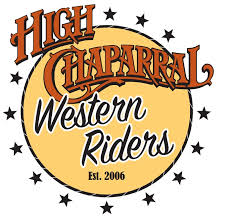 Verksamhetsberättelse 2019Föreningen High Chaparral Western Riders har under året haft ett flertal aktiviteter och möten. Vi gläds framför allt åt att vi  har fått in fler ungdomar under året. Medlemsantalet vid årsskiftet var 88 vuxna och 19 ungdomar.Styrelsen har under året haft 9 fysiska möten, bortsett från det konstituerande mötet efter årsstämman 2018, samt ett telefonmöte. Den verksamhetsplan som styrelsen tog fram för 2018 har i stort sett följts och genomförts. Det som inte blev av var den nybörjarkurs för tävlingsryttare som vi erbjöd i början av året samt julmarknaden i december. Den valde vi att skjuta fram till påsk 2019. Vi har under året haft våra sedvanliga fredagsträffar med och utan ”sadelhäng” där såväl styrelsen som medlemmar har haft det övergripande ansvaret över klubbstugan och kaffet. Vi har haft filmkväll, sadelsmörjarkväll, ropingkväll och fixarkväll där vi träffats med en fastlagd agenda. I övrigt har det varit drop in på banan för såväl ryttare som fotfolk under fredagskvällarna.I februari hade vi representation på Eurohorsemässan av Ingela Y och Johanna A med sina hästar. Vi har också visat upp klubbens hästar på Smålandia under julskyltningen, vilket blev väldigt populärt.Kulan har haft två tillfällen där han erbjudit klubben ett mycket rabatterat pris på westernutrustning. Han har då bjudit hem oss till Ågårds Lantgårdscamping.


Ridaktiviteter:
9/6 Ungdomsläger i samarbete med förbundet WRAS
4/11 – HidalgorittenTävlingar:
26/5 The May’n Event
28/6 – 1/7 HCHS
15/9 KM
14/10 RM i FrillesåsÖvriga klubbaktiviteter bara för våra medlemmar:
24/7 Kulan utförsäljning på Ågård 
6/11 Kulan utförsäljning på Ågård 
17/11 Resa till Liseberg
8/12 Julbord på Hotell Nissastigen
Sammanfattningsvis har det varit full fart på både arenan och hemma hos våra medlemmar vilket är jättebra för både vår egen klubb men också för westernridningen i stort. Flera tävlar och har haft fina framgångar under året. Det är något som också gör att HCWR syns och det är viktigt att visa att vi också är en framgångsrik tävlingsklubb, för alla som bara vill tävla. Vi förenas runt det största eventet i hela Westernsverige – HCHS, där så många av våra medlemmar är delaktiga och oumbärliga. Vi hjälper och stöttar som hästskötare eller tränare, vi hejar på varandra och tröstar varandra men framför allt….framför allt…så fikar vi! Är det inte dags för ett sponsoravtal med Gevalia nu??? Vill rikta ett varmt och innerligt tack till alla HCWR’s medlemmar för att ni varit med och gjort 2018 till ett fantstiskt år för vår klubb. Ordförande